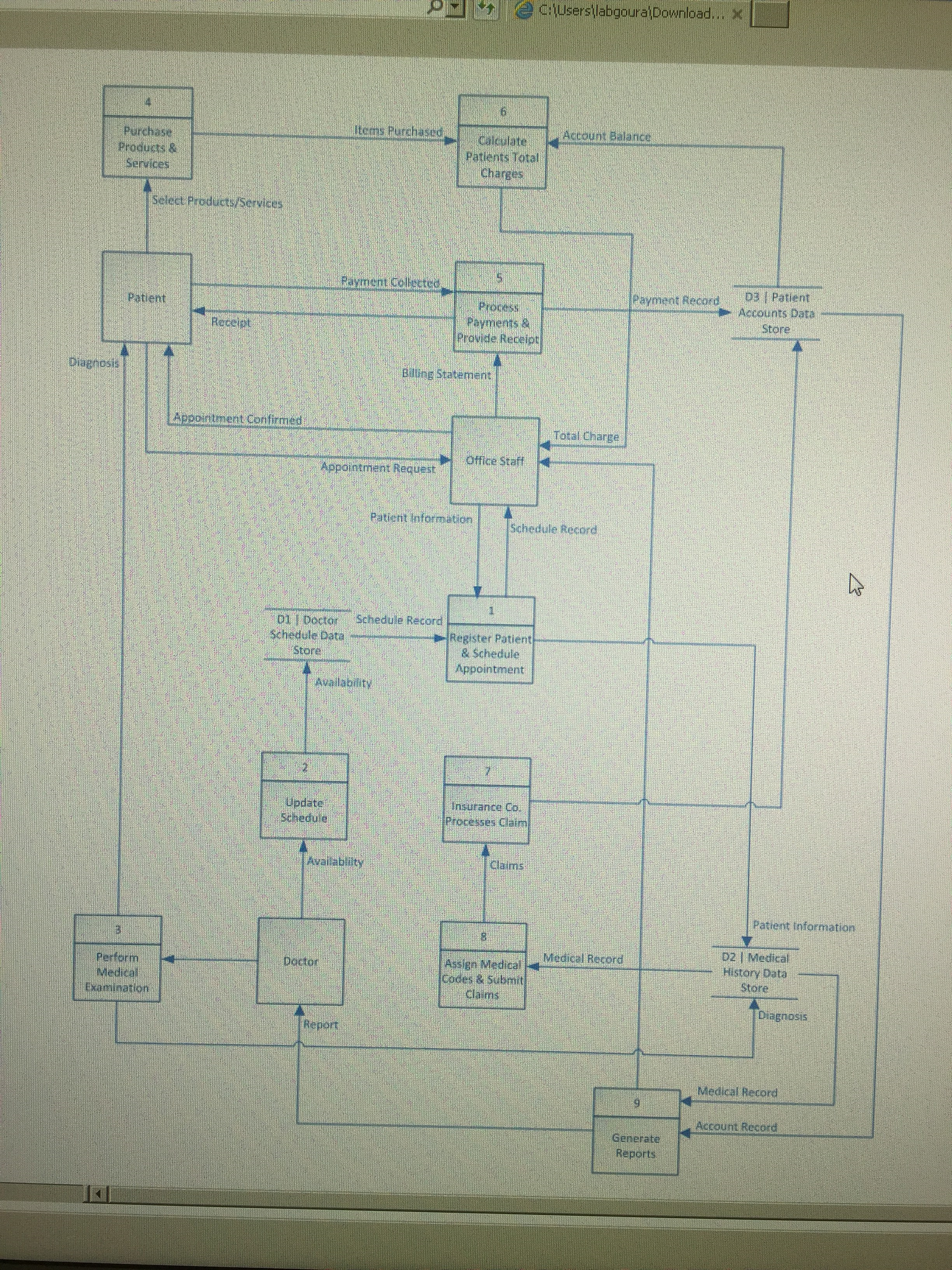 Create a Structured English for Data Flow DiagramComplete InstructionsBrief statement of problem, opportunity, or directive
Dr Ghosh owns a small medical office in Denver, Colorado. The office sells a variety of medical services including different types of treatments and office consultations with Dr Ghosh. They also sell a variety of medical products Para pharmaceutical products and medical services. the office has no way of electronically tracking all the services and products in the office as well as patient information(identification, insurance policy information, name address, vitals-age, weight, height,etc), Currently a large paper log book is used to record patient consultation date and notes which is cumbersome. Reports of patients’ history are impossible to create and billing for products and services is a manual process.
Brief statement of expected solution
Need a new information system that allows the entry and management of patient information, details about their office visits f or physician consultations and services and products that they have purchased. Physician office schedules must be maintained and time slots for patient appointment managed in the system. Itemized billing needs to be generated from the system as well as reports on activity. Charges need to be submitted to insurance company for patient health plans using medical codes for procedures and illness. Payments received on bills must be recorded and patient account report can be brought to indicate the status of the patients account.
1. Create Process specs in structured English based on the DFD(data flow diagram) level 0
